ТИПОВОЕ КОНКУРСНОЕ ЗАДАНИЕ ДЛЯ РЕГИОНАЛЬНЫХ ЧЕМПИОНАТОВ ЧЕМПИОНАТНОГО ЦИКЛА 2021–2022 ГГ.КОМПЕТЕНЦИИ«КИРПИЧНАЯ КЛАДКА»ДЛЯ ОСНОВНОЙ ВОЗРАСТНОЙ КАТЕГОРИИ 50+Конкурсное задание включает в себя следующие разделы: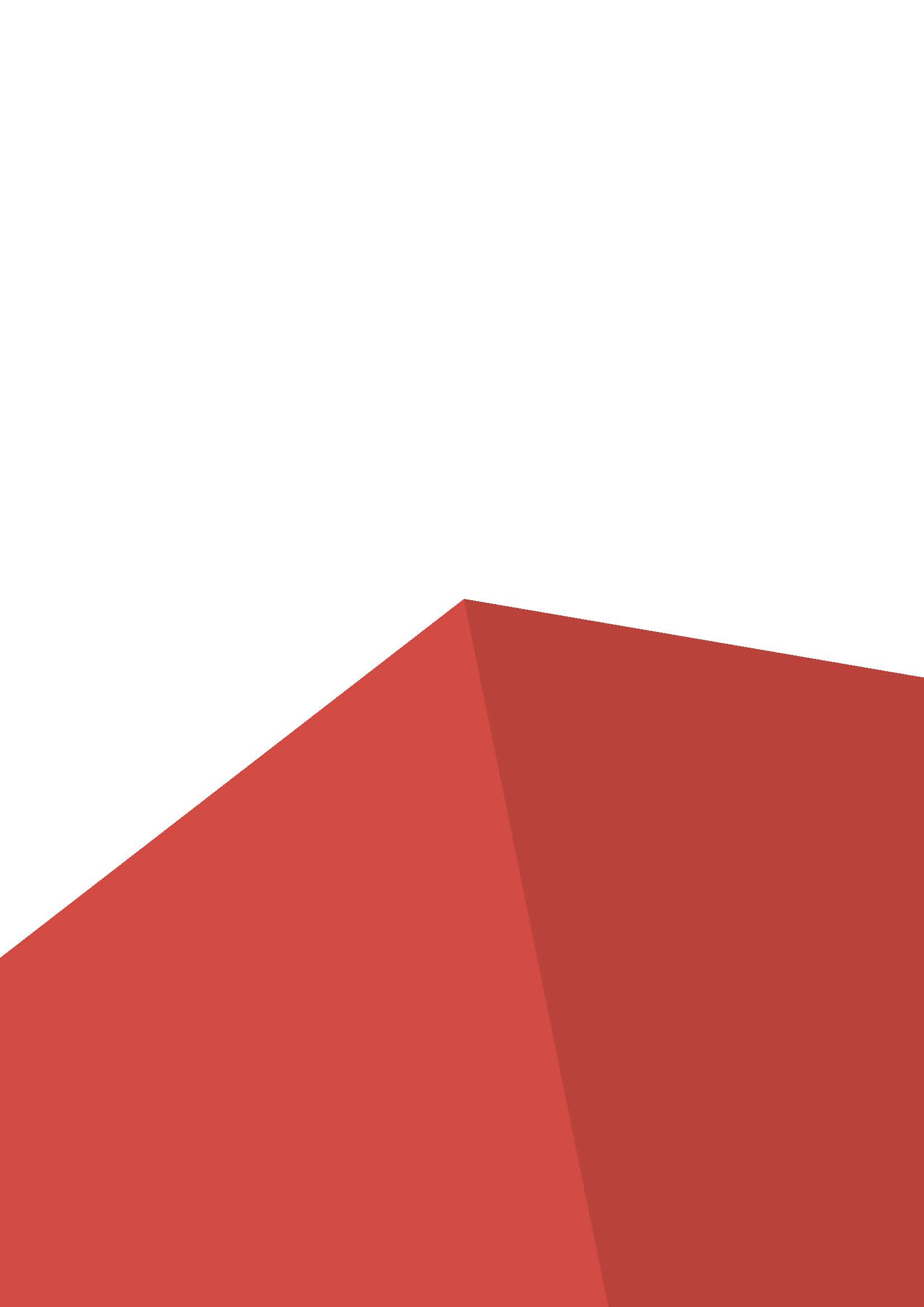 Форма участия в конкурсе: Индивидуальный конкурс.Общее время на выполнение задания: 7 ч.Задание для конкурса Конкурсное задание включает в себя кладку модуля толщиной в полкирпича, в кирпич из кирпича, расположенных горизонтально, вертикально (стоймя), наклонно, с элементами декоративной кладки, кладкой орнамента из кирпича, кладки блоков вертикально с разными видами перевязки и расшивки швов.Конкурсное задание содержит один модуль. Модуль считается завершенным и подлежит оценке, если выполнены все элементы модуля и расшиты швы в соответствии с Конкурсным заданием. При выполнении Конкурсного задания все элементы модуля выполняются конкурсантом в строгом соответствии с Конкурсным заданием. Запрещается замена и упрощение элементов модуля. Такие нарушения будут расцениваться как нарушение конкурсантом Кодекса этики, приводящие к дисквалификации конкурсанта.Модули задания и необходимое время Таблица 1.Модуль A: Кельма.Модуль А выполняется из кирпича трех цветов в соответствии с чертежом. Модуль предполагает кладку кирпича, располагаемых вертикально и кладку из кирпича толщиной в полкирпича и в кирпич, расположенных горизонтально, вертикально (стоймя), с элементами декоративной кладки, с кладкой орнамента из кирпича. Кладка модуля ведется на растворе. Швы модуля обрабатываются согласно заданию.Модуль считается завершенным и подлежит оценке, если выполнены все элементы модуля и расшиты швы в соответствии с Конкурсным заданием. При выполнении Конкурсного задания все элементы модуля выполняются конкурсантом в строгом соответствии с Конкурсным заданием. Запрещается замена и упрощение элементов модуля. Критерии оценки.Таблица 2.Приложения к заданию.Модуль А «Кельма»               Расход материала:кирпич полнотелый/пустотелый 250х120х65 мм красного цвета – 75 шт.кирпич полнотелый/пустотелый 250х120х65 мм желтого цвета – 20 шт.кирпич полнотелый/пустотелый 250х120х65 мм коричневого цвета – 45 шт.раствор известково-песчаный/кладочная сухая смесь – 0,2 м3 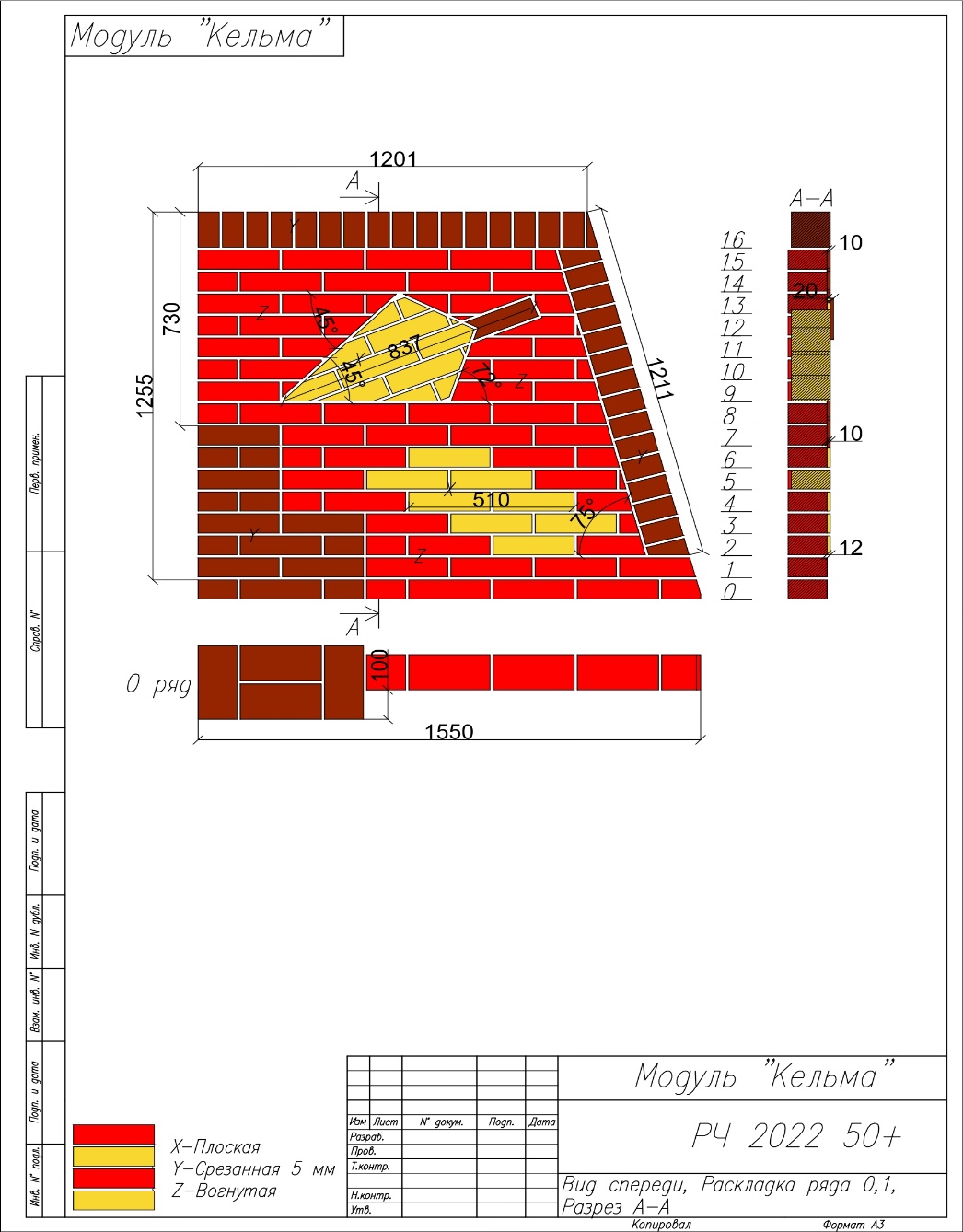 Наименование модуляНаименование модуляСоревновательный день (С1)Время на заданиеAКельмаС17КритерийКритерийБаллыБаллыБаллыКритерийКритерийСудейские аспектыОбъективная оценкаОбщая оценкаАРазмеры66ВГоризонталь22СВертикаль66DВыравнивание66EУглы44FДетали88GШвы33HОтделка33IСтыки33ИтогоИтого93241